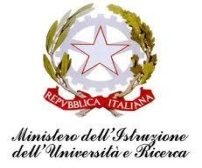 ISTITUTO COMPRENSIVO “J. SANNAZARO”OLIVETO CITRA (SA)Via F. Cavallotti, 15 - Tel. 0828/793037 cf. 82005110653 - C.M. SAIC81300De-mail: saic81300d@istruzione.it sito internet: www.olivetocitraic.gov.itPEC: SAIC81300D@PEC.ISTRUZIONE.IT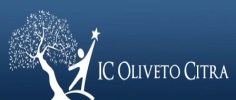 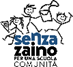 Prot. n.                                                                                                          	OLIVETO CITRA,       08.09.2023 Ai docenti Agli alunniAi CSAl DSGASSPGAtti/Albo/Sito webOggetto: PROCEDURE DI SICUREZZA _RISPETTO DI AMBIENTI E ATTREZZATURE DI USO COMUNE_ SSPGSi invitano i docenti e gli alunni alla rigorosa osservanza dei seguenti adempimenti:ARTICOLAZIONE FASI INGRESSO/USCITAINGRESSO ORE 8:02CLASSI:   3^A , 1^B  DEL PIANO TERRA  DALL’INGRESSO  N.1CLASSI :  2^A , 1^A , 3^B,  2^B dall’INGRESSO n.3USCITA A FINE ATTIVITA’ GIORNALIERA A PARTIRE DAL 18.09.2023:MARTEDI’ – GIOVEDI’ – VENERDI’ Classi 3^A, 1^B del PIANO TERRA al suono della PRIMA CAMPANELLA alle ore 14:00  dalla USCITA n.1Al suono della  SECONDA CAMPANELLA alle ore 14:02 usciranno secondo la seguente successione :2^A1^A3^B2^Bdall’USCITA n.3LUNEDI’ –MERCOLEDÌ (tempo prolungato)Classi 3^A , 1^B del PIANO TERRA  al suono della PRIMA CAMPANELLA alle ore 16:53  dalla USCITA n.1Al suono della  SECONDA CAMPANELLA alle ore 17:00 usciranno secondo la seguente successione :2^A1^A3^B2^Bdall’USCITA n.3Fino al suono della campanella, gli alunni NON dovranno sostare nei corridoi ma rimanere in classe, alle loro postazioni, ed usciranno con ordine dall’aula solo al suono della campanella.ATTIVITA’ DI EDUCAZIONE FISICA.Gli alunni si sposteranno in direzione dei campi sportivi comunali in fila, scendendo e salendo le scale con opportuno distanziamento di sicurezza ed in totale silenzio al fine di non arrecare disturbo alle attività didattiche e degli uffici amministrativi e di poter ascoltare le indicazioni fornitte dall’insegnante accompagnatore. Nello spostamento ed attraversamento stradale verrà nominato dal docente, a rotazione,  un aprifila e chiudifila di classe che collabori con l’insegnante al fine dei prevenire ogni potenziale pericolo.Si ricorda altresì al docente che è in capo ad egli la responsabilità di omessa vigilanza. La inosservanza di tali procedure comporterà da parte del D.S. la revoca autorizzativa a praticare attività in esterna.In caso di avverse condizioni meteorologiche o in altri momenti ritenuti necassari dal docente, la classe resterà in aula, mettendo in atto la programmazione utilmente coordinata anche con il docente di Scienze. Si potrà accedere alla sezione Sicurezza del portale della scuola per avviare gli alunni alle pratiche di primo soccorso, ecc.ORARIO DI USCITA PER USO DEI SERVIZI IGIENICI.Il docente di classe autorizzerà l’uscita di un alunno alla volta, nel rispetto degli orari e delle regole del protocollo di Sicurezza, ricordando ai ragazzi, prima dell’intervallo, le basilari regole di civiltà ed il rispetto dei beni comuni.La manomissione degli impianti igienici e l’imbrattamento dei bagni da parte degli alunni, comporterà sanzioni disciplinari.ATTIVITA’ DIDATTICHE ESTERNE IN SPAZI DI PROSSIMITA’.In relazione agli atri esterni, ogni attività programmata, sebbene breve e saltuaria andrà comunque comunicata al D.S.; se programmata in attività ordinarie, di più lunga durata, bisognerà acquisire l’autorizzazione dei genitori.Si invitano i docenti a NON far sostare e muovere gli alunni negli spazi ove presenti le alberature le cui radici avendo innalzato i quadroni di cemento, possono divenire fonte di pericolo.UTILIZZO DELL’AULA SENSORIALEChiunque utilizzi l’ambiente scolastico, non dovrà sporcare e manomettere le pareti e gli arredi, né tantomeno tutte le costose e delicate tecnologie presenti nell’istituto. E’ responsabilità del docente accompagnatore e di classe, vigilare in tal senso. Dovrà essere comunicato immediatamente al DSGA il mancato funzionamento di qualche elemento prima dell’avvo dell’attività didattiche.MANOMISSIONE AMBIENTI/ATTREZZATUREE’ fatto assoluto divieto di arrecare danno ad ogni ambiente, alle suppellettili ed alle tecnologie presenti nelle aule e negli ambienti comuni.La vigilanza è in capo ai docenti ed ai C.S. che provvederanno tempestivamente a comunicare al DSGA e al DS eventuali manomissioni ai fini della sicurezza e disciplinari.IL DIRIGENTE SCOLASTICODott.ssa Maria PappalardoFirma autografa omessa ai sensi dell’art. 3 del D. Lgs. n. 39/1993